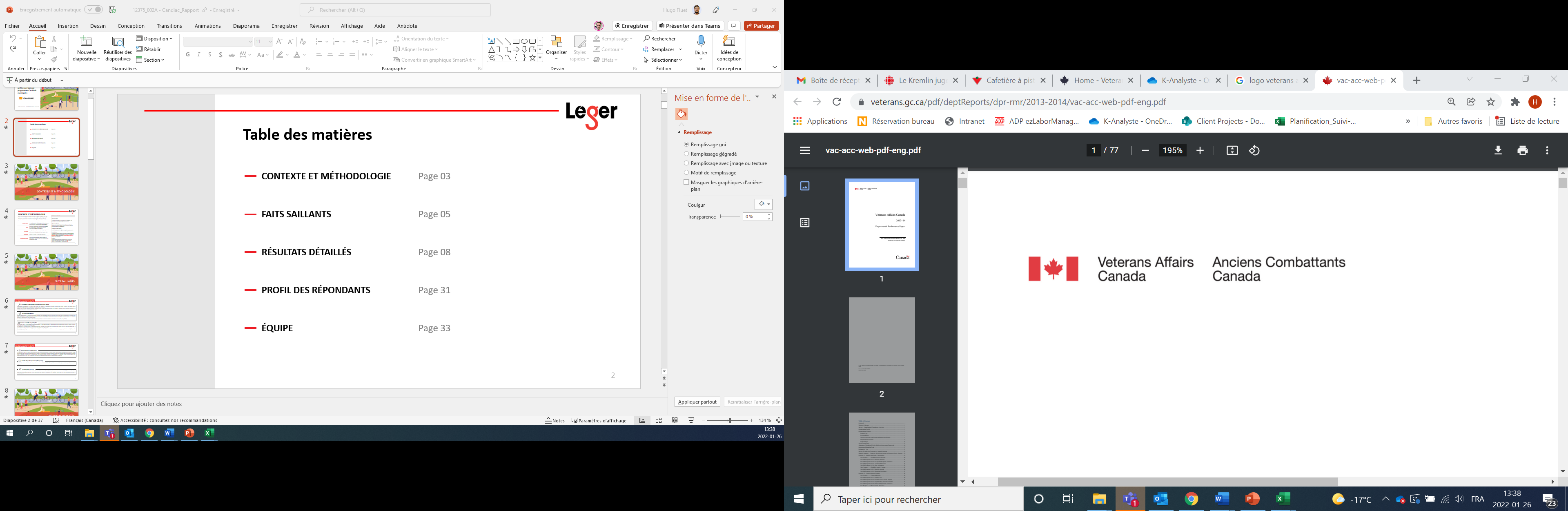 Public opinion research study: 
Evaluation of the 2022 Remembrance Advertising CampaignFindings report Prepared for Veterans Affairs CanadaSupplier: Leger Marketing Inc.Contract Number: CW2244218Contract Value: $42,815.70 (including HST)Award Date: October 10, 2022Delivery Date:  April 11, 2023Registration Number: POR 061-22For more information on this report, please contact Veterans Affairs Canada at commsresearch-commsrecherche@Veterans.gc.caCe rapport est aussi disponible en français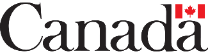 This public opinion research report presents the results of two online surveys conducted by Leger Marketing Inc. on behalf of Veterans Affairs Canada. The baseline survey was conducted with 2,001 Canadians during the month of October 2022. The post-campaign study was conducted with 2,008 respondents during the month of November 2022.Cette publication est aussi disponible en français sous le titre « Évaluation de la campagne publicitaire de 2022 sur le Jour du Souvenir ».This publication may be reproduced for non-commercial purposes only. Prior written permission must be obtained from Veterans Affairs Canada. For more information on this report, please contact Veterans Affairs Canada at: commsresearch-commsrecherche@Veterans.gc.caDEPARTMENT OF VETERANS AFFAIRS161 GRAFTON STP.O.BOX 7700 (IB 018)CHARLOTTETOWNPrince Edward IslandC1A8M9Catalogue Number: V44-8/2022E-PDFInternational Standard Book Number (ISBN): 978-0-660-46800-6Related publications (registration number: POR 061-22):Catalogue Number (Final Report, French): V44-8/2022F-PDFISBN: 978-0-660-46801-3© His Majesty the King in Right of Canada, as represented by the Minister of Public Works and Government Services, 2022Table of contents  Public opinion research study:  Evaluation of the 2022 Remembrance Advertising Campaign	1Findings report	1Table of contents	3Executive Summary	41.1 Background and Objectives	41.2 Methodology	51.2.1 Baseline Study	51.2.2 Post-Campaign Study	61.3 Notes on Interpretation of the Research Findings	61.4 Political Neutrality Statement and Contact Information	6Appendix	7A.1 Quantitative Methodology	7A.1.1 Sampling Procedure	7A.1.2 Methodology for the Baseline survey	7A.1.2.1 Data Collection	7A.1.2.2 Participation Rate	8A.1.2.3 Unweighted and Weighted Samples	8A.1.3 Methodology for the Post-Campaign Survey	13A.1.2.1 Data Collection	13A.1.2.2 Participation Rate	13A.1.2.3 Unweighted and Weighted Samples	14A.2 Survey Questionnaire	19A.2.1. Baseline study	19A.2.2. Post-campaign study	27Executive SummaryLeger is pleased to present Veterans Affairs Canada with this report on findings from a quantitative survey designed to evaluate the 2022 Remembrance advertising campaign using the Government of Canada’s Advertising Campaign Evaluation Tool (ACET). This report was prepared by Léger Marketing Inc. who was contracted by Veterans Affairs Canada (contract number CW2244218 awarded October 12th, 2022, for a total value of $42,815.70 including HST). This report presents the results of two online surveys conducted as part of this study. The baseline survey was conducted with 2,001 Canadians during the month of October 2022. The post-campaign study was conducted with 2,008 respondents during the month of November 2022. 1.1 Background and ObjectivesWithin Veterans Affairs Canada (VAC), the core responsibility of commemoration is unique in that it serves Veterans and their families, recognizes the contributions of those who made the ultimate sacrifice, along with engaging the broader Canadian public in remembrance. The purpose of the Remembrance campaign is to honour the Canadians who served our country during times of war, military conflict and peace and to engage Canadians in remembering past and present sacrifices.More than 2.3 million Canadians have served in uniform to defend freedom and democracy since the start of the First World War and more than 118,000 have given their lives (Source: VAC Learning Unit). It is important for Canadians to understand the price of freedom. Veterans are passing the torch to the people of Canada, so the memory of their sacrifices and achievements will continue, and the values they fought for will live on. The strategic focus of commemoration has recently been renewed. Work is underway toward a new approach to understanding the experiences, sacrifices and contributions of all Veterans and how they have and continue to contribute to Canada. VAC has developed a 10-year strategic plan for commemoration in consultation with the Commemoration Advisory Group and other key stakeholders. This plan is serving as a reference point for commemoration activities going forward. Since the Korean War, Canada has contributed to international security, peace support and humanitarian efforts in different regions around the world. A national advertising campaign is one way VAC seeks to engage Canadians in remembrance. The Remembrance campaign is focused on engaging and honouring all who have served our country in times of war, military conflict and peace and made life better for Canadians and the world. The target audience for this advertising campaign is Canadians aged 18 to 54 years old, with an emphasis on young Canadians (18 to 34 years old). In 2022, the campaign included television, digital and social creatives. The Advertising Campaign Evaluation Tool (ACET) will measured Canadians’ awareness of the 2022 Remembrance campaign through a quantitative online survey that measured the pre-campaign baseline and post-campaign results.The current COVID-19 environment may continue to be a factor and could have an impact during this research.Intended use of the researchACET surveys were conducted pre and post campaign to measure aided and unaided recall, message retention and effectiveness.1.2 MethodologyQuantitative research was conducted through online surveys, using Computer Aided Web Interviewing (CAWI) technology. The questionnaires used for both phases of the study are the Government of Canada ACET questionnaires. Leger Marketing Inc. used these questionnaires without making any modifications to their format nor to their content, except for the modifications necessary to adapt the questions to this present study on the Remembrance ad campaign requested by Veterans Affairs Canada. The targeted audience of this study included a national sample reflecting the entire adult Canadian population. The baseline and post-campaign surveys were conducted with samples of 2,001 and 2,008 Canadian adults respectively. The respondents were recruited via Leger’s web panel using a random selection stratified by region. The general adult population sample was distributed as follows:Table A.1 Regional Distribution of Respondents1.2.1 Baseline StudyThis public opinion research was conducted via online surveys, using Computer Aided Web Interviewing (CAWI) technology. Fieldwork for the survey was carried out from October 25th to 31st, 2022. A total of 2,001 Canadians with demographic characteristics reflective of the Canadian population were surveyed. The sample was drawn randomly from the Leo panel and the overall response rate for the survey was 10.6% (see Table 2 in the Appendix for the calculation details). Using data from the most recent Canadian census, the weighting was done within each region by gender, age, language, education level and the presence of children in the household to ensure the best possible representativeness of the sample within each region and overall. The weight of each region was adjusted to be equivalent to its actual weight in relation to the distribution of the Canadian population. The weighting factors are presented in detail in the appendix of this report.A pre-test of 35 interviews was completed before launching data collection to validate the programming of the questionnaire in both English and French. An average of four minutes and sixteen seconds was required for the respondents to complete the survey. Leger adheres to the most stringent guidelines for quantitative research. The survey instrument was compliant with the Standards of Conduct of Government of Canada Public Opinion Research.A complete methodological description is provided in the Appendices section of this document (please see Appendix A).1.2.2 Post-Campaign StudyThis public opinion research was conducted via online surveys, using Computer Aided Web Interviewing (CAWI) technology. Fieldwork for the survey was carried out November 15th to 24th, 2022. A total of 2,008 Canadians with demographic characteristics reflective of the Canadian population were surveyed. The sample was drawn randomly from the Leo panel and the overall response rate for the survey was 12.8% (see Table 16 in the Appendix for the calculation details). Using data from the most recent Canadian census, the weighting was done within each region by gender, age, language, education level and the presence of children in the household to ensure the best possible representativeness of the sample within each region and overall. The weight of each region was adjusted to be equivalent to its actual weight in relation to the distribution of the Canadian population. The weighting factors are presented in detail in the appendix of this report.A pre-test of 30 interviews was completed before launching data collection to validate the programming of the questionnaire in both English and French. An average of six minutes and forty-six seconds was required for the respondents to complete the survey. Leger adheres to the most stringent guidelines for quantitative research. The survey instrument was compliant with the Standards of Conduct of Government of Canada Public Opinion Research.A complete methodological description is provided in the Appendices section of this document (please see Appendix A).1.3 Notes on Interpretation of the Research FindingsThis report was compiled by Leger based on the research conducted specifically for this project. This research is not probabilistic; the results cannot be inferred to the general population of Canada.Since a sample drawn from an Internet panel is not probabilistic in nature, margins of sampling error cannot be calculated for this survey. Respondents for this survey were selected from among those who have volunteered to participate/registered to participate in online surveys. The results of such surveys cannot be described as statistically projectable to the target population. The data have been weighted to reflect the demographic composition of the target population.1.4 Political Neutrality Statement and Contact InformationLeger certifies that the final deliverables fully comply with the Government of Canada’s political neutrality requirements outlined in the Policy on Communications and Federal Identity and the Directive on the Management of Communications.Specifically, the deliverables do not include information on electoral voting intentions, political party preferences, standings with the electorate, or ratings of the performance of a political party or its leaders.Signed: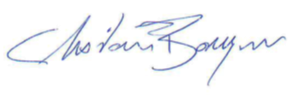               Christian Bourque, Senior Researcher              LégerAppendixA.1 Quantitative MethodologyQuantitative research was conducted through online surveys, using Computer Aided Web Interviewing (CAWI) technology. As a CRIC Member, Leger adheres to the most stringent guidelines for quantitative research. The survey was conducted in accordance with Government of Canada requirements for quantitative research, including the Standards of the Conduct of Government of Canada Public Opinion Research— Series A – Fieldwork and Data Tabulation for Online Surveys.Respondents were assured of the voluntary, confidential and anonymous nature of this research. As with all research conducted by Leger, all information that could allow for the identification of participants was removed from the data, in accordance with the Privacy Act. The baseline questionnaire is available in Appendix A2.A.1.1 Sampling ProcedureComputer Aided Web Interviewing (CAWI)Leger conducted a panel-based Internet survey with a sample of adult Canadians. A total of 2,001 respondents participated in the baseline survey, and a total of 2,008 respondents participated in the post-campaign survey. The same sampling procedure was used for both the baseline and the post-campaign phases of the study. The exact distribution for each of the two phases of the study is presented in the following section. Participant selection was done randomly from Leo’s online panel. Leger owns and operates an Internet panel of more than 400,000 Canadians from coast to coast. An Internet panel is made up of Web users profiled on different sociodemographic variables. The majority of Leger’s panel members (61%) have been recruited randomly over the phone over the past decade, making it highly similar to the actual Canadian population on many demographic characteristics.A.1.2 Methodology for the Baseline surveyA.1.2.1 Data CollectionFieldwork for the survey was conducted from October 25 to 31st, 2022. The participation rate for the survey was 10.6%. A pre-test of 35 interviews was completed on October 25th, 2022. To achieve data reliability in all subgroups, a total sample of 2,001 Canadians were surveyed, in all regions of the country.Since a sample drawn from an Internet panel is not probabilistic in nature, the margin of error cannot be calculated for this survey. Respondents for this survey were selected from among those who have volunteered to participate/registered to participate in online surveys. The results of such surveys cannot be described as statistically projectable to the target population. The data have been weighted to reflect the demographic composition of the target population. Because the sample is based on those who initially self-selected for participation, no estimates of sampling error can be calculated.Based on data from Statistics Canada’s 2021 national census, Leger weighted the results of this survey by age, gender, language, education and presence of children in the household within each region of the country.The following table details the regional distribution of respondents. The baseline sample attempted to replicate as closely as possible the actual distribution of the Canadian population.Table A.2 Regional Distribution of RespondentsA.1.2.2 Participation RateThe overall participation rate for this study is 10.6%. Below is the calculation of the Web survey’s participation rate. The participation rate is calculated using the following formula: Participation rate / response rate = R ÷ (U + IS + R). The table below provides details of the calculation.Table A.3 Participation Rate CalculationTypical participation rates for web surveys are between 20% and 30%. A response rate of 10.6% may seem a bit low, but due to time restraints, we had to spread the invitations more widely in the panel to achieve our objectives, which has an impact on the participation rate.A.1.2.3 Unweighted and Weighted SamplesA basic comparison of the unweighted and weighted sample sizes was conducted to identify any potential non-response bias that could be introduced by lower response rates among specific demographic subgroups (see tables below).The table below presents the geographic distribution of respondents, before and after weighting. The weighting adjusted for some minor discrepancies so that each province has a representative importance in the results. Table A.4 Unweighted and Weighted Sample Distribution by ProvinceThe following tables present the demographic distribution of respondents, according to gender and age.First, regarding gender, we can see that weighting has adjusted slightly the proportion of male and female. The adjustments made by weighting are minor, and in no way can we believe that the small differences observed in the effective samples could have introduced a non-response bias for either of these two sample subgroups. Table A.5 Unweighted and Weighted Sample Distribution by GenderNote: Gender-diverse people and answer refusals make up the rest of the sample.Regarding age distribution, the weighting process has corrected some minor discrepancies. The actual distribution of the sample generally follows the distribution of age groups in the actual population. In this case, it is unlikely that the observed distributions introduce a non-response bias for a particular age group. Because the differences were so small, weighting allowed the weights to be corrected without further manipulation.Table A.6 Unweighted and Weighted Sample Distribution by Age GroupThere is no evidence from the data that having achieved a different age or gender distribution prior to weighting would have significantly changed the results for this study. The following tables present the demographic distribution of respondents according to native language, the presence of children in the household, and education. Table A.7 Unweighted and Weighted Sample Distribution by Native LanguageNote: As multiple answers were possible, total may exceed the total sample size of 2,001 respondents.Table A.8 Unweighted and Weighted Sample Distribution by Presence of Children in the HouseholdTable A.9 Unweighted and Weighted Sample Distribution by Education LevelAgain, the corrections were minor and there is no evidence that they would have had an impact on the results.Weighting based on the Veteran status readjusted the weight of Veterans and relatives of Veterans to follow the distribution in the general population.The relatively small weight factors (see section below) and differences in responses between various subgroups suggest that data quality was not affected. The weight that was applied corrected the initial imbalance for data analysis purposes and no further manipulations were necessary.The following tables present the weighting factors applied to the database according to the different respondent profiles.Table A.10 Weight Factors by ProfileTable A.11 Weight Factors by Province Table A.12 Weight Factors by Province and languageTable A.13 Weight Factors by Education levelTable A.14 Weight Factors by Presence of Children in the HouseholdA.1.3 Methodology for the Post-Campaign SurveyA.1.2.1 Data CollectionFieldwork for the survey was conducted from November 15 to 24, 2022. The participation rate for the survey was 12.8%. A pre-test of 30 interviews was completed on November 15th, 2022. To achieve data reliability in all subgroups, a total sample of 2,008 Canadians were surveyed, in all regions of the country.Since a sample drawn from an Internet panel is not probabilistic in nature, the margin of error cannot be calculated for this survey. Respondents for this survey were selected from among those who have volunteered to participate/registered to participate in online surveys. The results of such surveys cannot be described as statistically projectable to the target population. The data have been weighted to reflect the demographic composition of the target population. Because the sample is based on those who initially self-selected for participation, no estimates of sampling error can be calculated.Based on data from Statistics Canada’s 2021 national census, Leger weighted the results of this survey by age, gender, language, education and presence of children in the household within each region of the country.The following table details the regional distribution of respondents. The post-campaign sample attempted to replicate as closely as possible the actual distribution of the Canadian population.Table A.15 Regional Distribution of RespondentsA.1.2.2 Participation RateThe overall participation rate for this study is 12.8%. Below is the calculation of the Web survey’s participation rate. The participation rate is calculated using the following formula: Participation rate / response rate = R ÷ (U + IS + R). The table below provides details of the calculation.Table A.16 Participation Rate CalculationTypical participation rates for web surveys are between 20% and 30%. A response rate of 12.8% may seem a bit low, but due to time restraints, we had to spread the invitations more widely in the panel to achieve our objectives, which has an impact on the participation rate.A.1.2.3 Unweighted and Weighted SamplesA basic comparison of the unweighted and weighted sample sizes was conducted to identify any potential non-response bias that could be introduced by lower response rates among specific demographic subgroups (see tables below).The table below presents the geographic distribution of respondents, before and after weighting. The weighting adjusted for some minor discrepancies so that each province has a representative importance in the results. The weighting slightly decreased the weights of the Prairies and Quebec and increased those of Alberta and British Columbia.Table A.17 Unweighted and Weighted Sample Distribution by ProvinceThe following tables present the demographic distribution of respondents, according to gender and age.First, regarding gender, we can see that weighting has adjusted slightly the proportion of male and female. The adjustments made by weighting are minor, and in no way can we believe that the small differences observed in the effective samples could have introduced a non-response bias for either of these two sample subgroups. Table A.18 Unweighted and Weighted Sample Distribution by GenderNote: Gender diverse people and answer refusals make up the rest of the sample.Regarding age distribution, the weighting process has corrected some minor discrepancies. The actual distribution of the sample generally follows the distribution of age groups in the actual population. In this case, it is unlikely that the observed distributions introduce a non-response bias for a particular age group. Because the differences were so small, weighting allowed the weights to be corrected without further manipulation.Table A.19 Unweighted and Weighted Sample Distribution by Age GroupThe following tables present the demographic distribution of respondents according to native language, the presence of children in the household, and education. Table A.20 Unweighted and Weighted Sample Distribution by Native LanguageNote: As multiple answers were possible, total may exceed the total sample size of 2,008 respondents.Table A.21 Unweighted and Weighted Sample Distribution by Presence of Children in the HouseholdTable A.22 Unweighted and Weighted Sample Distribution by Education LevelAgain, the corrections were minor and there is no evidence that they would have had an impact on the results. The weights of each subgroup have been slightly adjusted to follow the distribution in the general population.There is no evidence from the data that having achieved a different age or gender distribution prior to weighting would have significantly changed the results for this study. The relatively small weight factors (see section below) and differences in responses between various subgroups suggest that data quality was not affected. The weight that was applied corrected the initial imbalance for data analysis purposes and no further manipulations were necessary.The following tables present the weighting factors applied to the database according to the different respondent profiles.Table A.23 Weight Factors by ProfileTable A.24 Weight Factors by Province Table A.25 Weight Factors by Province and languageTable A.26 Weight Factors by Education levelTable A.27 Weight Factors by Presence of Children in the HouseholdA.2 Survey QuestionnaireA.2.1. Baseline studyINTRO Thank you for taking the time to complete this survey dealing with current issues of interest to Canadians. Your participation is voluntary and your responses will be kept entirely confidential and anonymous.  The survey takes about 10 minutes to complete. Copy this link if you wish to verify the authenticity of this survey: https://www.canadianresearchinsightscouncil.ca/rvs/home/?lang=en. CRIC Research Verification Service project code: 20221025-LE745.To view our privacy policy, copy this link: https://leger360.com/privacy-policy/.If you require any technical assistance, please copy this link: https://www.legeropinion.com/en/contact/.D1A [1,7] Does anyone in your household work for any of the following organizations?SELECT ALL THAT APPLYA marketing research firm	1		 	  A magazine or newspaper	2		 	  An advertising agency or graphic design firm	3		 	  A political party	4		 	  A radio or television station	5		 	  A public relations company	6		 	  Federal or provincial government	7		 	  None of these organizations	98	 SX	 	  	99	 SX 	  IF “NONE OF THESE ORGANIZATIONS” CONTINUE, OTHERWISE THANK AND TERMINATE.D1Bb) What is your gender?Male	1		 	  Female 	2		 	  Other 	3	 B	 	  Prefer not to answer	99	 BX	 	  c) What year were you born?YYYYADMISSIBLE RANGE 1900-2004IF > 2004, THANK AND TERMINATEASK D IF QUESTION C IS LEFT BLANKD1C d) In which of the following age categories do you belong?Less than 18 years old	1		->THNK2 	  18 to 24	2		 	  25 to 34	3		 	  35 to 44	4		 	  45 to 54	5		 	  55 to 64	6		 	  65 or older	7		 	  IF “LESS THAN 18 YEARS OLD” OR “BLANK”, THANK AND TERMINATED1E In which province or territory do you live?Newfoundland and Labrador	1		 	  Prince Edward Island	2		 	  Nova Scotia	3		 	  New Brunswick	4		 	  Quebec	5		 	  Ontario	6		 	  Manitoba	7		 	  Saskatchewan	8		 	  Alberta	9		 	  British Columbia	10		 	  Yukon	11		 	  Northwest Territories	12		 	  Nunavut	13		 	  None of the above	99	 SX	->THNK2 	  IF NO PROVINCE OR TERRITORY IS SELECTED, THANK AND TERMINATEQ1 Over the past three weeks, have you seen, read or heard any advertising from the Government of Canada?Yes	1		 	  No / Do not remember	2		->T1A 	  Prefer not to say	99	 SX	->T1A 	  [1,16]. 	 	  	  Q3Think about the most recent ad from the Government of Canada that comes to mind. What do you remember about this ad?77	77		 	  Don't remember	97	 SX	 	  T1AOver the past three weeks, have you seen, read or heard any Government of Canada advertising about Canadian Veterans?Yes	1		 	  No	2		->T1D 	  I don't remember / Not sure	3		->T1D 	  Prefer not to say	99	 SX	->T1D 	  T1B [1,16]Where have you seen, read or heard this Government of Canada ad about Canadian Veterans?Select all that applyT1C [1,3] What do you remember about this ad?Specify	77		 	  Prefer not to say	99	 SX	 	  T1D [1,16] Which sources would you rely on when looking for information about remembrance and the contributions of Canada's Veterans?Select all that applyFacebook	1		 	  Twitter	2		 	  YouTube	3		 	  Instagram	4		 	  LinkedIn	5		 	  Television	10		 	  Internet website, please specify:    	6		 	  Magazines, please specify:    	7		 	  Newspaper (daily),  please specify:   	8		 	  Journal or newspaper (weekly or community),  please specify:   	9		 	  Other, specify:	77		 	  Prefer not to say	99	 SX	 	  T1E Over the past three weeks, have you seen or read content related to Canadian Veterans on social media sites such as Facebook, YouTube, Twitter, Instagram or LinkedIn?Yes	1		 	  No	2		 	  Prefer not to say	99	 BSX	 	  PQ3  Thinking of commemorative programming that Veterans Affairs Canada is involved with, please rate the importance of the following:Q3_NEWD Hosting commemorative events and ceremonies in CanadaNot at all  important  1	1		 	  2	2		 	  3	3		 	  4	5		 	  Very  important  5	7		 	  Don't know/ Prefer not to say /  No answer	99	 BSX	 	  Q3_NEWC Development of commemorative educational resources for schoolsNot at all  important  1	1		 	  2	2		 	  3	3		 	  4	5		 	  Very  important  5	7		 	  Don't know/ Prefer not to say /  No answer	99	 BSX	 	  Q3_NEWF Funding for commemorative community initiativesNot at all  important  1	1		 	  2	2		 	  3	3		 	  4	5		 	  Very  important  5	7		 	  Don't know/ Prefer not to say /  No answer	99	 BSX	 	  Q3_NEWE Hosting commemorative events and ceremonies in EuropeNot at all  important  1	1		 	  2	2		 	  3	3		 	  4	5		 	  Very  important  5	7		 	  Don't know/ Prefer not to say /  No answer	99	 BSX	 	  Q3_NEWB Maintenance of military memorials in EuropeNot at all  important  1	1		 	  2	2		 	  3	3		 	  4	5		 	  Very  important  5	7		 	  Don't know/ Prefer not to say /  No answer	99	 BSX	 	  Q3_NEWA Cemetery maintenance and grave marker repairNot at all  important  1	1		 	  2	2		 	  3	3		 	  4	5		 	  Very  important  5	7		 	  Don't know/ Prefer not to say /  No answer	99	 BSX	 	  Q4 [1,3] Please describe in your own words who you consider a Veteran?Specify	77		 	  Prefer not to say	99	 SX	 	  Q5 [1,10] Veterans and members of the Canadian Armed Forces have served in countries around the world. To your knowledge, in what countries have the Canadian military served over the years?Specify	77		 	  Prefer not to say	99	 SX	 	  T1I What do you think is the biggest issue facing Veterans today?Specify	77		 	  Prefer not to say	99	 SX	 	  DEMIN  And in closing, a few questions that will help us to analyze the survey results.D1 Which of the following categories best describes your current employment status? Are you...?Working full-time (30 or more hours per week)	1		 	  Working part-time (less than 30 hours per week)	2		 	  Self-employed	3		 	  Unemployed, but looking for work	4		 	  A student attending full-time school	5		 	  Retired	6		 	  Not in the workforce (Full-time homemaker, unemployed but not looking for work)	7		 	  Other employment status (please specify):	77		 	  Prefer not to say	99	 SX	 	  D2 What is the highest level of formal education that you have completed?Grade 8 or less	1		 	  Some high school	2		 	  High school diploma or equivalent	3		 	  Registered Apprenticeship or other trades certificate or diploma	4		 	  College, CEGEP or other non-university certificate or diploma	5		 	  University certificate or diploma below bachelor's level	6		 	  Bachelor's degree	7		 	  Post graduate degree above bachelor's level 	8		 	  Prefer not to say	99	 SX	 	  D3 Are there any children under the age of 18 currently living in your household?Yes	1		 	  No	2		 	  Prefer not to say	99	 SX	 	  D4 Which of the following categories best describes your total annual household income, including income from all household members, before taxes are deducted?Under $20,000	1		 	  Between $20,000 and $40,000	2		 	  Between $40,000 and $60,000	3		 	  Between $60,000 and $80,000	4		 	  Between $80,000 and $100,000	5		 	  Between $100,000 and $150,000	6		 	  Between $150,000 and $200,000$200,000 or above	7		 	  Prefer not to say	99	 SX	 	  D4B [1,3] Are you a Canadian Veteran, or do you personally know a Canadian Veteran? If so, ... what is your relation to the Canadian Veteran?Select all any that apply.Yes, I am a Veteran	1		 	  Yes, a family member is a Veteran	2		 	  Yes, a friend/someone else is a Veteran	3		 	  No	4	 X	 	  Don't know / Prefer not to say	99	 SX	 	  D5 Where were you born?Born in Canada	1		 	  Born outside Canada (Specify the country):	2		 	  Prefer not to say	99	 SX	 	  D6 If... D5 = 2 In what year did you first move to Canada?Record year:	77	 >	 	  Prefer not to say	99	 SX	 	  ADMISSIBLE RANGE: 1900-2022D7 [1,2] What is the language you first learned at home as a child and still understand?English	1		 	  French	2		 	  Other (specify):	77	 >	 	  Prefer not to say	99	 SX	 	  QEND 1	1		 	  THNK  That concludes the survey. This survey was conducted on behalf of Veterans Affairs Canada. In the coming months the report will be available from Library and Archives Canada. We thank you very much for taking the time to answer this survey. Your help is greatly appreciated. 
 

THNK2 We regret that your responses have shown that you are ineligible to participate in this survey. Thank you for your time.A.2.2. Post-campaign studyINTRO Thank you for taking the time to complete this survey dealing with current issues of interest to Canadians. Your participation is voluntary and your responses will be kept entirely confidential and anonymous.  The survey takes about 10 minutes to complete. Copy this link if you wish to verify the authenticity of this survey: https://www.canadianresearchinsightscouncil.ca/rvs/home/?lang=en. CRIC Research Verification Service project code: 20221025-LE745.To view our privacy policy, copy this link: https://leger360.com/privacy-policy/.If you require any technical assistance, please copy this link: https://www.legeropinion.com/en/contact/.D1A [1,7] Does anyone in your household work for any of the following organizations?SELECT ALL THAT APPLYA marketing research firm	1		 	  A magazine or newspaper	2		 	  An advertising agency or graphic design firm	3		 	  A political party	4		 	  A radio or television station	5		 	  A public relations company	6		 	  Federal or provincial government	7		 	  None of thethese organizations	98	 SX	 	  	99	 SX	 	  IF “NONE OF THESE ORGANIZATIONS” CONTINUE, OTHERWISE THANK AND TERMINATE.D1Bb) What is your gender?Male	1		 	  Female 	2		 	  Other 	3	 B	 	  Prefer not to answer	99	 BX	 	  c) What year were you born?YYYYADMISSIBLE RANGE 1900-2004IF > 2004, THANK AND TERMINATEASK D IF QUESTION C IS LEFT BLANKD1C d) In which of the following age categories do you belong?Less than 18 years old	1		->THNK2 	  18 to 24	2		 	  25 to 34	3		 	  35 to 44	4		 	  45 to 54	5		 	  55 to 64	6		 	  65 or older	7		 	  IF “LESS THAN 18 YEARS OLD” OR “BLANK”, THANK AND TERMINATED1E In which province or territory do you live?Newfoundland and Labrador	1		 	  Prince Edward Island	2		 	  Nova Scotia	3		 	  New Brunswick	4		 	  Quebec	5		 	  Ontario	6		 	  Manitoba	7		 	  Saskatchewan	8		 	  Alberta	9		 	  British Columbia	10		 	  Yukon	11		 	  Northwest Territories	12		 	  Nunavut	13		 	  None of the above	99	 SX	->THNK2 	  IF NO PROVINCE OR TERRITORY IS SELECTED, THANK AND TERMINATEQ1 Over the past three weeks, have you seen, read or heard any advertising from the Government of Canada?Yes	1		 	  No / Do not remember	2		->T1A 	  Prefer not to say	99	 SX	->T1A 	  [1,16]. 	 	  	  Q3Think about the most recent ad from the Government of Canada that comes to mind. What do you remember about this ad?77	77		 	  Don't remember	97	 SX	 	  T1A Over the past three weeks, have you seen, read or heard any Government of Canada advertising about Canadian Veterans?Yes	1		 	  No	2		->T1H 	  I don't remember / Not sure	3		->T1H 	  Prefer not to say	99	 SX	->T1H 	  T1B [1,16] Where have you seen, read or heard this Government of Canada ad about Canadian Veterans?Select all that applyT1C [1,3] What do you remember about this ad? Specify	77		 	  Prefer not to say	99	 SX	 	  T1H:Here are some ads that have recently been broadcast on various media. Click here to watch.[INSERT VIDEO, PRINT AND RADIO ADS][CLICK TO GO TO THE NEXT PAGE]Over the past three weeks, have you seen, read or heard these ads? o	Yes				       o	No					=> GO TO T1JT1I: Where have you seen, read or heard these ads?SELECT ALL THAT APPLYT1J: What do you think is the main point these ads are trying to get across? T1K: Please indicate your level of agreement with the following statements about these ads. RANDOMIZE STATEMENTST1D [1,16] Which sources would you rely on when looking for information about remembrance and the contributions of Canada's Veterans?Select all that applyFacebook	1		 	  Twitter	2		 	  YouTube	3		 	  Instagram	4		 	  LinkedIn	5		 	  Television	10		 	  Internet website, please specify:    	6		 	  Magazines, please specify:    	7		 	  Newspaper (daily),  please specify:   	8		 	  Journal or newspaper (weekly or community),  please specify:   	9		 	  Other, specify:	77		 	  Prefer not to say	99	 SX	 	  T1E Over the past three weeks, have you seen or read content related to Canadian Veterans on social media sites such as Facebook, YouTube, Twitter, Instagram or LinkedIn?Yes	1		 	  No	2		 	  Prefer not to say	99	 BSX	 	  PQ3  Thinking of commemorative programming that Veterans Affairs Canada is involved with, please rate the importance of the following:Q3_NEWD Hosting commemorative events and ceremonies in CanadaNot at all  important  1	1		 	  2	2		 	  3	3		 	  4	5		 	  Very  important  5	7		 	  Don't know/ Prefer not to say /  No answer	99	 BSX	 	  Q3_NEWC Development of commemorative educational resources for schoolsNot at all  important  1	1		 	  2	2		 	  3	3		 	  4	5		 	  Very  important  5	7		 	  Don't know/ Prefer not to say /  No answer	99	 BSX	 	  Q3_NEWF Funding for commemorative community initiativesNot at all  important  1	1		 	  2	2		 	  3	3		 	  4	5		 	  Very  important  5	7		 	  Don't know/ Prefer not to say /  No answer	99	 BSX	 	  Q3_NEWE Hosting commemorative events and ceremonies in EuropeNot at all  important  1	1		 	  2	2		 	  3	3		 	  4	5		 	  Very  important  5	7		 	  Don't know/ Prefer not to say /  No answer	99	 BSX	 	  Q3_NEWB Maintenance of military memorials in EuropeNot at all  important  1	1		 	  2	2		 	  3	3		 	  4	5		 	  Very  important  5	7		 	  Don't know/ Prefer not to say /  No answer	99	 BSX	 	  Q3_NEWA Cemetery maintenance and grave marker repairNot at all  important  1	1		 	  2	2		 	  3	3		 	  4	5		 	  Very  important  5	7		 	  Don't know/ Prefer not to say /  No answer	99	 BSX	 	  Q4 [1,3] Please describe in your own words who you consider a Veteran?Specify	77		 	  Prefer not to say	99	 SX	 	  Q5 [1,10] Veterans and members of the Canadian Armed Forces have served in countries around the world. To your knowledge, in what countries have the Canadian military served over the years?Specify	77		 	  Prefer not to say	99	 SX	 	  T1I What do you think is the biggest issue facing Veterans today?Specify	77		 	  Prefer not to say	99	 SX	 	  DEMIN  And in closing, a few questions that will help us to analyze the survey results.D1 Which of the following categories best describes your current employment status? Are you...?Working full-time (30 or more hours per week)	1		 	  Working part-time (less than 30 hours per week)	2		 	  Self-employed	3		 	  Unemployed, but looking for work	4		 	  A student attending full-time school	5		 	  Retired	6		 	  Not in the workforce (Full-time homemaker, unemployed but not looking for work)	7		 	  Other employment status (please specify)	77		 	  D2 What is the highest level of formal education that you have completed?Grade 8 or less	1		 	  Some high school	2		 	  High school diploma or equivalent	3		 	  Registered Apprenticeship or other trades certificate or diploma	4		 	  College, CEGEP or other non-university certificate or diploma	5		 	  University certificate or diploma below bachelor's level	6		 	  Bachelor's degree	7		 	  Post graduate degree above bachelor's level 	8		 	  D3 Are there any children under the age of 18 currently living in your household?Yes	1		 	  No	2		 	  SX	 	  D4 Which of the following categories best describes your total annual household income, including income from all household members, before taxes are deducted?Under $20,000	1		 	  Between $20,000 and $40,000	2		 	  Between $40,000 and $60,000	3		 	  Between $60,000 and $80,000	4		 	  Between $80,000 and $100,000	5		 	  Between $100,000 and $150,000	6		 	  Between $150,000 and $200,00$2000,000 or above	7		 	  Prefer not to say	99	 SX	 	  D4B [1,3] Are you a Canadian Veteran, or do you personally know a Canadian Veteran? If so ... what is your relation to the Canadian Veteran?Yes, I am a Veteran	1		 	  Yes, a family member is a Veteran	2		 	  Yes, a friend/someone else is a Veteran	3		 	  No	4	 X	 	  Don't know / Prefer not to say	99	 SX	 	  D5 Where were you born?Born in Canada	1		 	  Born outside Canada (Specify the country):	2		 	  Prefer not to say	99	 SX	 	  D6 If... D5 = 2 In what year did you first move to Canada?Record year:	77	 >	 	  Prefer not to say	99	 SX	 	  ADMISSIBLE RANGE: 1900-2022D7 [1,2] What is the language you first learned at home as a child and still understand?English	1		 	  French	2		 	  Other (specify):	77	 >	 	  QEND 1	1		 	  THNK  That concludes the survey. This survey was conducted on behalf of Veterans Affairs Canada. In the coming months the report will be available from Library and Archives Canada. We thank you very much for taking the time to answer this survey. Your help is greatly appreciated. 
 

THNK2 We regret that your responses have shown that you are ineligible to participate in this survey. Thank you for your time.RegionNumber of respondents – baseline studyNumber of respondents – post test studyAtlantic148133Quebec514536Ontario796800Prairies171167Alberta168167British Columbia204200Total2,0012,008RegionNumber of respondentsAtlantic148Quebec514Ontario796Prairies171Alberta168British Columbia204Total2,001Invalid casesInvitations mistakenly sent to people who did not qualify for the study202Incomplete or missing email addresses-Unresolved (U)16,204Email invitations bounce back16Email invitations unanswered16,188In-scope non-responding units (IS)2,627Non-response from eligible respondents2,352Respondent refusals161Language problem-Selected respondent not available (illness; leave of absence; vacation; other)-Early breakoffs114Responding units (R)2,228Surveys disqualified – quota filled25Completed surveys disqualified for other reasons202Completed interviews 2 001POTENTIALLY ELIGIBLE (U+IS+R)21,059Participation rate= R/(U + IS + R)10.6%ProvinceUnweightedWeightedAtlantic148135Quebec514462Ontario796775Prairies171129Alberta168223British Columbia204279Total2,0012,001GenderUnweightedWeightedMale973970Female1,0231,025Total2,0012,001AgeUnweightedWeightedBetween 18 and 34553534Between 35 and 5566664455 and over782823Total2,0012,001Native languageUnweightedWeightedEnglish1,3441,452French527427Other120106Total2,0012,001Presence of children in the householdUnweightedWeightedYes487541No1,5041,446Total2,0012,001EducationUnweightedWeightedHigh school and less422588College761931University802462Total2,0012,001LabelWeightBRITISH COLUMBIA MALE 18-240.68722041BRITISH COLUMBIA MALE 25-341.17710029BRITISH COLUMBIA MALE 35-441.11723889BRITISH COLUMBIA MALE 45-541.03775493BRITISH COLUMBIA MALE 55-641.15454699BRITISH COLUMBIA MALE 65+1.59554062BRITISH COLUMBIA FEMALE 18-240.64720051BRITISH COLUMBIA FEMALE 25-341.1663879BRITISH COLUMBIA FEMALE 35-441.15018456BRITISH COLUMBIA FEMALE 45-541.11494819BRITISH COLUMBIA FEMALE 55-641.24218315BRITISH COLUMBIA FEMALE 65+1.8282489ALBERTA MALE 18-240.60667532ALBERTA MALE 25-341.00617357ALBERTA MALE 35-441.08506801ALBERTA MALE 45-540.91410761ALBERTA MALE 55-640.9008687ALBERTA MALE 65+0.99428214ALBERTA FEMALE 18-240.56781088ALBERTA FEMALE 25-341.01073813ALBERTA FEMALE 35-441.09318653ALBERTA FEMALE 45-540.90679757ALBERTA FEMALE 55-640.9161625ALBERTA FEMALE 65+1.12537424MANITOBA/SASKATCHEWAN MALE 18-240.38343303MANITOBA/SASKATCHEWAN MALE 25-340.56053117MANITOBA/SASKATCHEWAN MALE 35-440.5471912MANITOBA/SASKATCHEWAN MALE 45-540.47954815MANITOBA/SASKATCHEWAN MALE 55-640.53188056MANITOBA/SASKATCHEWAN MALE 65+0.66032825MANITOBA/SASKATCHEWAN FEMALE 18-240.35113415MANITOBA/SASKATCHEWAN FEMALE 25-340.55342326MANITOBA/SASKATCHEWAN FEMALE 35-440.55485495MANITOBA/SASKATCHEWAN FEMALE 45-540.4847696MANITOBA/SASKATCHEWAN FEMALE 55-640.54532159MANITOBA/SASKATCHEWAN FEMALE 65+0.77819829ONTARIO MALE 18-242.12536292ONTARIO MALE 25-343.31696875ONTARIO MALE 35-443.00159312ONTARIO MALE 45-542.98464867ONTARIO MALE 55-643.28666749ONTARIO MALE 65+4.03864062ONTARIO FEMALE 18-241.97156256ONTARIO FEMALE 25-343.27422022ONTARIO FEMALE 35-443.19066017ONTARIO FEMALE 45-543.19973875ONTARIO FEMALE 55-643.47341015ONTARIO FEMALE 65+4.84693805QUEBEC MALE 18-241.08811667QUEBEC MALE 25-341.79963198QUEBEC MALE 35-441.889003QUEBEC MALE 45-541.75903941QUEBEC MALE 55-642.07153482QUEBEC MALE 65+2.70142707QUEBEC FEMALE 18-241.04227906QUEBEC FEMALE 25-341.78192958QUEBEC FEMALE 35-441.89398865QUEBEC FEMALE 45-541.7423813QUEBEC FEMALE 55-642.11002197QUEBEC FEMALE 65+3.20565078ATLANTIC REGIONS MALE 18-240.32414767ATLANTIC REGIONS MALE 25-340.46561867ATLANTIC REGIONS MALE 35-440.46509652ATLANTIC REGIONS MALE 45-540.51813636ATLANTIC REGIONS MALE 55-640.63218295ATLANTIC REGIONS MALE 65+0.8520734ATLANTIC REGIONS FEMALE 18-240.3003648ATLANTIC REGIONS FEMALE 25-340.46634293ATLANTIC REGIONS FEMALE 35-440.49787376ATLANTIC REGIONS FEMALE 45-540.55003774ATLANTIC REGIONS FEMALE 55-640.66971002ATLANTIC REGIONS FEMALE 65+0.98658471LabelWeightBRITISH COLUMBIA13.9185553ALBERTA11.1272452MANITOBA/NUNAVUT3.50567872SASKATCHEWAN2.92493548ONTARIO38.7104115QUEBEC23.0850043NEW BRUNSWICK2.15947753NEWFOUNDLAND1.43813241NOVA SCOTIA2.70758164PRINCE EDWARD ISLAND0.42297794LabelWeightFRANCOPHONE REST OF CANADA2.44831845FRANCOPHONE QUEBEC17.2760546NON-FRANCOPHONE REST OF CANADA74.4666773NON-FRANCOPHONE QUEBEC5.80894963LabelWeightPRIMARY / SECONDARY / COLLEGE72.7659322UNIVERSITY – REST OF CANADA21.4397317UNIVERSITY - QUEBEC5.79433607LabelWeightYES27.7263315NO72.2736685RegionNumber of respondentsAtlantic133Quebec536Ontario800Prairies167Alberta167British Columbia200Total2,008Invalid casesInvitations mistakenly sent to people who did not qualify for the study243Incomplete or missing email addresses-Unresolved (U)12,942Email invitations bounce back10Email invitations unanswered12,932In-scope non-responding units (IS)2,740Non-response from eligible respondents2,462Respondent refusals115Language problem-Selected respondent not available (illness; leave of absence; vacation; other)-Early breakoffs163Responding units (R)2,293Surveys disqualified – quota filled42Completed surveys disqualified for other reasons243Completed interviews 2,008POTENTIALLY ELIGIBLE (U+IS+R)17,975Participation rate= R/(U + IS + R)12.8%RegionUnweightedWeightedAtlantic133135Quebec536464Ontario800777Prairies167129Alberta167223British Columbia200279Total2,0082,008GenderUnweightedWeightedMale1,043965Female9531,029Total2,0082,008AgeUnweightedWeightedBetween 18 and 34562536Between 35 and 5565664655 and over790826Total2,0082,008Native LanguageUnweightedWeightedEnglish1,3501,448French525433Other192184Total2,0082,008Presence of children in the householdUnweightedWeightedYes476542No1,5191,451Total2,0082,008EducationUnweightedWeightedHigh school and less469616College774920University755460Total2,0082,008LabelWeightBRITISH COLUMBIA MALE 18-240.68722041BRITISH COLUMBIA MALE 25-341.17710029BRITISH COLUMBIA MALE 35-441.11723889BRITISH COLUMBIA MALE 45-541.03775493BRITISH COLUMBIA MALE 55-641.15454699BRITISH COLUMBIA MALE 65+1.59554062BRITISH COLUMBIA FEMALE 18-240.64720051BRITISH COLUMBIA FEMALE 25-341.1663879BRITISH COLUMBIA FEMALE 35-441.15018456BRITISH COLUMBIA FEMALE 45-541.11494819BRITISH COLUMBIA FEMALE 55-641.24218315BRITISH COLUMBIA FEMALE 65+1.8282489ALBERTA MALE 18-240.60667532ALBERTA MALE 25-341.00617357ALBERTA MALE 35-441.08506801ALBERTA MALE 45-540.91410761ALBERTA MALE 55-640.9008687ALBERTA MALE 65+0.99428214ALBERTA FEMALE 18-240.56781088ALBERTA FEMALE 25-341.01073813ALBERTA FEMALE 35-441.09318653ALBERTA FEMALE 45-540.90679757ALBERTA FEMALE 55-640.9161625ALBERTA FEMALE 65+1.12537424MANITOBA/SASKATCHEWAN MALE 18-240.38343303MANITOBA/SASKATCHEWAN MALE 25-340.56053117MANITOBA/SASKATCHEWAN MALE 35-440.5471912MANITOBA/SASKATCHEWAN MALE 45-540.47954815MANITOBA/SASKATCHEWAN MALE 55-640.53188056MANITOBA/SASKATCHEWAN MALE 65+0.66032825MANITOBA/SASKATCHEWAN FEMALE 18-240.35113415MANITOBA/SASKATCHEWAN FEMALE 25-340.55342326MANITOBA/SASKATCHEWAN FEMALE 35-440.55485495MANITOBA/SASKATCHEWAN FEMALE 45-540.4847696MANITOBA/SASKATCHEWAN FEMALE 55-640.54532159MANITOBA/SASKATCHEWAN FEMALE 65+0.77819829ONTARIO MALE 18-242.12536292ONTARIO MALE 25-343.31696875ONTARIO MALE 35-443.00159312ONTARIO MALE 45-542.98464867ONTARIO MALE 55-643.28666749ONTARIO MALE 65+4.03864062ONTARIO FEMALE 18-241.97156256ONTARIO FEMALE 25-343.27422022ONTARIO FEMALE 35-443.19066017ONTARIO FEMALE 45-543.19973875ONTARIO FEMALE 55-643.47341015ONTARIO FEMALE 65+4.84693805QUEBEC MALE 18-241.08811667QUEBEC MALE 25-341.79963198QUEBEC MALE 35-441.889003QUEBEC MALE 45-541.75903941QUEBEC MALE 55-642.07153482QUEBEC MALE 65+2.70142707QUEBEC FEMALE 18-241.04227906QUEBEC FEMALE 25-341.78192958QUEBEC FEMALE 35-441.89398865QUEBEC FEMALE 45-541.7423813QUEBEC FEMALE 55-642.11002197QUEBEC FEMALE 65+3.20565078ATLANTIC REGIONS MALE 18-240.32414767ATLANTIC REGIONS MALE 25-340.46561867ATLANTIC REGIONS MALE 35-440.46509652ATLANTIC REGIONS MALE 45-540.51813636ATLANTIC REGIONS MALE 55-640.63218295ATLANTIC REGIONS MALE 65+0.8520734ATLANTIC REGIONS FEMALE 18-240.3003648ATLANTIC REGIONS FEMALE 25-340.46634293ATLANTIC REGIONS FEMALE 35-440.49787376ATLANTIC REGIONS FEMALE 45-540.55003774ATLANTIC REGIONS FEMALE 55-640.66971002ATLANTIC REGIONS FEMALE 65+0.98658471LabelWeightBRITISH COLUMBIA13.9185553ALBERTA11.1272452MANITOBA/NUNAVUT3.50567872SASKATCHEWAN2.92493548ONTARIO38.7104115QUEBEC23.0850043NEW BRUNSWICK2.15947753NEWFOUNDLAND1.43813241NOVA SCOTIA2.70758164PRINCE EDWARD ISLAND0.42297794LabelWeightFRANCOPHONE REST OF CANADA2.44831845FRANCOPHONE QUEBEC17.2760546NON-FRANCOPHONE REST OF CANADA74.4666773NON-FRANCOPHONE QUEBEC5.80894963LabelWeightPRIMARY / SECONDARY / COLLEGE72.7659322UNIVERSITY – REST OF CANADA21.4397317UNIVERSITY - QUEBEC5.79433607LabelWeightYES27.7263315NO72.2736685Printed publicationsPrinted publicationsPrint magazineBroadcastingBroadcastingTelevisionOnline / digitalOnline / digitalDigital/Streaming TV (e.g. Netflix, Disney+)SnapchatFacebookDigital/Streaming radio (e.g. Spotify, Podcast)In a mobile appTikTokInstagramInternet websiteTwitterVideo gameOnline news sitesWeb search (e.g. Google, Bing) YouTubeOut-of-home (indoor and outdoor signage)Out-of-home (indoor and outdoor signage)The following are examples of signage locations. Please select those that apply or add ones specific to campaign.The following are examples of signage locations. Please select those that apply or add ones specific to campaign.Highway billboardCinemaDigital billboardShopping mallTransit (e.g. Inside/outside bus/subway or bus shelter)Mandatory option(s):Mandatory option(s):Other, specify:Printed publicationsPrinted publicationsPrint magazineBroadcastingBroadcastingTelevisionOnline / digitalOnline / digitalDigital/Streaming TV (e.g. Netflix, Disney+)SnapchatFacebookDigital/Streaming radio (e.g. Spotify, Podcast)In a mobile appTikTokInstagramInternet websiteTwitterVideo gameOnline news sitesWeb search (e.g. Google, Bing) YouTubeOut-of-home (indoor and outdoor signage)Out-of-home (indoor and outdoor signage)The following are examples of signage locations. Please select those that apply or add ones specific to campaign.The following are examples of signage locations. Please select those that apply or add ones specific to campaign.Highway billboardCinemaDigital billboardShopping mallTransit (e.g. Inside/outside bus/subway or bus shelter)Mandatory option(s):Mandatory option(s):Other, specify:Printed publicationsPrinted publicationsPrint magazineBroadcastingBroadcastingTelevisionOnline / digitalOnline / digitalDigital/Streaming TV (e.g. Netflix, Disney+)SnapchatFacebookDigital/Streaming radio (e.g. Spotify, Podcast)In a mobile appTikTokInstagramInternet websiteTwitterVideo gameOnline news sitesWeb search (e.g. Google, Bing) YouTubeOut-of-home (indoor and outdoor signage)Out-of-home (indoor and outdoor signage)The following are examples of signage locations. Please select those that apply or add ones specific to campaign.The following are examples of signage locations. Please select those that apply or add ones specific to campaign.Highway billboardCinemaDigital billboardShopping mallTransit (e.g. Inside/outside bus/subway or bus shelter)Mandatory option(s):Mandatory option(s):Other, specify:1 Strongly Disagree2345 Strongly AgreeThese ads catch my attentionoooooThese ads are relevant to meoooooThese ads are difficult to followoooooThese ads do not favour one political party over anotheroooooThese ads talk about an important topicoooooThese ads provide new informationoooooThese ads clearly convey that the Government of Canada wants you to remember and honour Canadian Veteransooooo